Lampiran IPETIKAN KURIKULUM (STANDAR KOMPETENSI DAN KOMPETENSI DASAR)KURIKULUM KELAS DASAR I SEMESTER II SLB NEGERI PEMBINA TINGKAT PROVINSI SULAWESI SELATAN SENTRA PK-PLKLampiran IIKISI-KISI INSTRUMEN PENELITIANSatuan Pendidikan 	: SLBN PEMBINA TINGKAT PROVINSI SULAWESI SELATAN SENTRA PK-PLKMata Pelajaran	: BAHASA INDONESIA Materi penelitian	: Mengucapkan kataKelas		: Dasar IILampiran III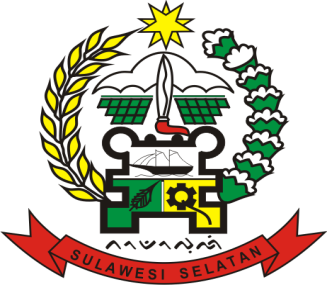 PEMERINTAH PROVINSI SULAWESI SELATANDINAS PENDIDIKANSLBN PEMBINA TINGKAT PROVINSI SULAWEI SELATAN SENTRA PK-PLKJln. Daeng Tata Raya Kel. Parangtambung Kec. Tamalate Kota Makassar Kode Pos 90224Email:slbnpembinasulsel@yahoo.co.idRENCANA PELAKSANAAN PEMBELAJARANNAMA SATUAN PENDIDIKAN 	: SLBN PEMBINA TINGKAT PROVINSI SULAWESI SELATAN SENTRA PK-PLKMATA PELAJARAN 	: BAHASA INDONESIAKELAS/ SEMESTER	: I/ 2ALOKASI/ WAKTU	: 2 X 30 MENIT PERTEMUAN	: 5X PERTEMUANSTANDAR KOMPETENSIMeningkatkan Kemampuan BerbahasaKOMPETENSI DASARMengucapkan kataINDIKATORKOGNITIFProdukMenyebutkan kata bendaProsesMembedakan kata bendaPSIKOMOTORMengucapkan kata bendaAFEKTIF1. Perilaku KarakterDi siplin, semangat kebangsaan, cinta tanah air, bersahabat, cinta ciptaan     Allah SWT, dan terus melakukan yang terbaik2. Keterampilan sosial    Menjadi Anak yang bertaqwa, tidak malas belajar, saling berbagi sesama 	    ciptaan Allah SWT dan bergotong royong.TUJUANKOGNITIFProdukMurid dapat menyebutkan salah satu kata bendaProsesMurid dapat membedakan kata benda satu dengan yang lainPSIKOMOTORMurid dapat mengucapkan kataAFEKTIFPerilaku KarakterDi siplin, semangat kebangsaan, cinta tanah air, bersahabat, cinta ciptaan Allah SWT, dan terus melakukan yang terbaikKeterampilan sosial Menjadi Anak yang bertaqwa, tidak malas belajar, saling berbagi          sesama METODE PEMBELAJARANMetode	:  Mathernal ReflektifSUMBER/ MEDIA PEMBELAJARAN1. Sumber	:  Buku bahasa Indonesia SD/MI Kelas dasar II          2. Media	:  kartu bergambarPROSES BELAJAR MENGAJARPendahuluanKegiatan IntiPenutupPENILAIANPedoman Penskoran-	2 : jika siswa mampu mengucapkan kata 1 : jika siswa kurang mampu mengucapkan kata 0 : jika siswa tidak mampu mengucapkan kata Makassar,   	   	  2016       Guru Kelas							Peneliti,	       Mimin Rusmini, S.Pd, M.Pd			Andhar       NIP. 19640712 198603 2 004			NIM .1245040029Mengetahui;Kepala SLBN Pembina TK.ProvSul-Sel  Sentra PK-PLKMuh. Hasyim, S.Pd, M.Pd   NIP. 19640610 198803 1 016NOSTANDAR KOMPETENSIKOMPETENSI DASAR1.Meningkatkan kemampuan berbahasa1.1 Mengucapkan kataPEUBAH PENELITIANASPEK YANG DINILAIINDIKATORNOITEMJML ITEMPenerapan metode mathernal Reflektif dalam meningkatkan kemampuan berbahasa Peningkatan kemampuan berbahasaMengucapkan kata1, 2, 3, 4, 5, 6,7,8,9,10,11,12,13,14,1515JumlahJumlahJumlahJumlah15Kegiatan AwalWaktuMemberikan salamApresiasiBerdoaMengabsen10 menitKegiatan IntiWaktuEksplorasi.Guru duduk berhadapan langsung dengan anakGuru melakukan pendekatan individual dengan anakGuru menanyakan nama dan kabar anakGuru memberikan kesempatan kepada anak untuk mengungkapkan apa yang ingin dikatakan.Guru memvisualkan anak dengan menuntun anak menyebutkan apa nama benda pada gambarGuru memperlihatkan tulisannya dan mengarahkan anak mengucapkannya.ElaborasiGuru menjelaskan nama-nama atau istilah dari gambar awal yang ditampilkan dengan menggunakan media kartu kata bergambarGuru melakukan tanya jawab Guru membimbing anak secara berulang-ulang sampai anak memahami materi.Guru memberikan penguatan apabila anak mampu mengucapkan kata dengan benarKonfirmasiGuru mengulang kembali apakah masih ada murid yang belum mengetahui nama dan macam-macam benda tersebut70 menitKegiatan AkhirWaktuGuru bersama siswa membuat kesimpulan tentang materi pembelajaranBerdoaGuru menyampaikan pesan moral10 menit